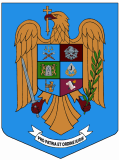 		DE ACORD                                                     	     șeful unitățiiCERERE DE ÎNSCRIERE LA CURS (forma de desfășurare la distanță)Vă rugăm să aveţi amabilitatea de a completa datele solicitate mai jos citeţ, cu majuscule şi fără prescurtări. Aceste date sunt necesare pentru înscrierea în Registrul Matricol General şi întocmirea certificatului/adeverinţei de absolvire.Datele personale sunt prelucrate în conformitate cu Regulamentul (UE) 2016/679 privind protecția persoanelor fizice în ceea ce privește prelucrarea datelor cu caracter personal și privind libera circulație a acestor date.Grad________________________Nume______________________Prenume_______________________________Tata___________________ Mama___________________ Data naşterii: Anul______________Luna____Ziua____ Locul naşterii: Localitatea _________ Jud./Sect._________ Instituţia/Unitatea în care vă desfăşuraţi activitatea:____________________________________________________________________________________Dir.Gen./Dir./Serv./Bir./Comp.______________________ Specialitatea __________________________________Localitatea_______________ Jud./Sect. ______________ Eşalonul ierarhic superior _________________________Facultatea absolvită/profilul_______________________________________Anul absolvirii__________________telefon mobil____________________________ e-mail______________________________________________Denumirea programului/cursului___________________________________________________________________Data completării____________________                                                           Semnătura____________________